Гарантийный фонд поддержки предпринимательства Костромской области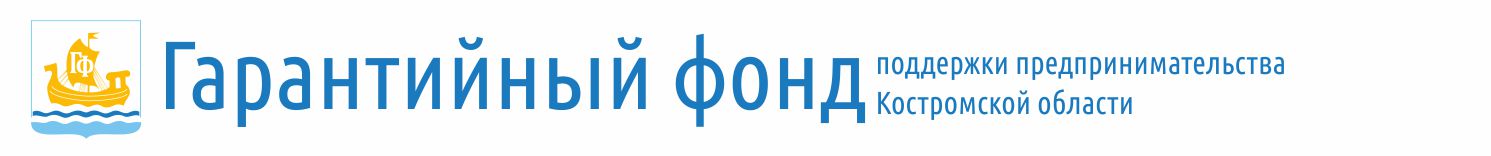 Полное наименование организации: Общество с ограниченной ответственностью 
"Гарантийный фонд поддержки предпринимательства Костромской области"
Сокращенное наименование: ООО "ГФПП КО"
ИНН/КПП: 4401165046/440101001
ОГРН: 1154401007090Государственное предприятие Костромской области «Гарантийный фонд поддержки предпринимательства Костромской области» было создано администрацией области в 2010 году в рамках областной целевой программы «Развития субъектов малого и среднего предпринимательства Костромской области на 2009-2013 годы». 21 сентября 2015 года государственное предприятие Костромской области «Гарантийный фонд поддержки предпринимательства Костромской области» было реорганизовано в форме преобразования в общество с ограниченной ответственностью «Гарантийный фонд поддержки предпринимательства Костромской области»
Цель создания Гарантийного фонда - содействие развитию кредитования субъектов малого и среднего предпринимательства и организаций инфраструктуры поддержки субъектов малого и среднего предпринимательства на территории Костромской области.
 
Основной вид деятельности Гарантийного фонда - предоставление поручительств по обязательствам субъектов малого и среднего предпринимательства и организаций инфраструктуры поддержки субъектов малого и среднего предпринимательства, основанных на кредитных договорах и договорах о предоставлении банковских гарантий.
 
На сегодняшний день Гарантийный фонд заключил более 291 договоров поручительства по поддержке субъектов малого и среднего предпринимательства Костромской области, работающих в самых разных отраслях: торговля, сельское хозяйство, производство и другие. В общей сумме объем поручительств составил более 1 005 млн. руб., благодаря чему предприниматели и организации области получили кредиты в Банках на сумму более 3 073 млн. руб. и смогли: открыть новые направления бизнеса, выкупить в собственность недвижимость, приобрести новое оборудование и модернизировать имеющие основные средства, пополнить свои оборотные средства.Контактный телефон: (4942) 42-13-66, адерс в сети интернет: www.garantfond44.ru  - Порядок предоставления поручительства по кредитным договорам  - Порядок предоставления поручительства по банковским гарантиям